                       FARID                                  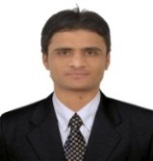 Farid.217688@2freemail.com CAREER OBJECTIVEI want to prove myself as a reliable person of the organization by utilizing my knowledge, skills & attitude towards the growth of the organization.WORK EXPERIENCEDynamo Info Technologies Pvt Ltd Sr. Manager Business Development 5th July 2015 to Present.        Specific Duties and Responsibilities                         Team Handling Generating Sales leads for software product, through Email Campaign Social Media products like (SEO-Search Engine Optimization, SMM-Social Media Marketing, Facebook Twitter, LinkedIn, Instagram, Google plus, PinterestGenerate leads for company through database, internet, search engines & other tools.Analyzing Client RequirementsMeeting customers (companies, B-B) located across India and International Countries.Demonstration of the software at client placeSending quotationCold calling, cold emailingHandle inbound prospect calls and convert them into sales.Customer identification, call planning, account management and closing.Fixing appointments for products demos with clients followed by mailing them presentations.Overall performance, maintaining a high degree of customer satisfaction.Finalization and closing of saleJumbo Electronics DUBAI UAE   Retail Sales Manager 21st June 2014 to 29th June 2015.        Specific Duties and Responsibilities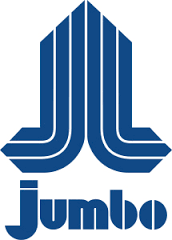 Listening to customer requirements and presenting appropriately to make a saleResolve customers complaints, suggestions and queriesVendor Management. Stock Checking Asset Management. Look after Store Display and also ensure the stock availability to avoid the stock outs ;Responsible for overall store operationsActing as a contact between a company and its existing and potential markets;Negotiating the terms of an agreement and closing sales;Gathering market and customer information;Market Research and Analysis Team Management, Inventory Management Controlling shrinkage achieving the daily/weekly/Monthly sale targets , Sales Target and RevenueMaintaining high level of Customer ServiceCeasefire Industries Ltd  Bangalore Sr. Manager Business Development 21st Feb 13 to 15th June 2014       Specific Duties and Responsibilities: 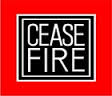 To generate leads through cold calling, email campaigns, social media networking and personal visits, Selling Fire safety Products to Large Government and Public Sector Undertaking like Airport Authority Railways, Defense, Government Secretariats, Fire Services Other Major Central & State Government Office Etc. Participating in TenderSetting up appointments with the Managers, CEO, Superintendent, Participation in Tenders Developing Business plans, generating and receiving orders from Government Departments/ Defense Railways  DGS&D and similar offices of central and state government. Preparation of QuotationCoordination with Customer for Purchase Order and confirmation Responsible for new account development and management of all existing large accounts.Building a strong public image of the Company in the Region.AEGIS Limited Ahmadabad Customer Care Executive  Nov 2009 to Nov 2010   Specific Duties and Responsibilities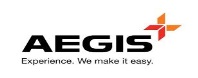 Take and engage chats to prospective customers in designated market area to qualify leads and explain type of service or product offeredCommunicate with current and prospective customers using Internet and different software to give information and answer questions regarding current promotions and new or upgraded productsQUALIFICATION’S SUMMARY PGDBM+MBA in Marketing & Finance (2011- 13) from Sri Bhagawan Mahaveer Jain College Bangalore 64.78%BCA in Computer Application & Programming (2007-2009) from North Gujarat University 60% HSC XII from Gujarat  Higher Secondary Education Board  74.67 %SSC  X   from Gujarat Secondary Education Board    55.00 %* Percentage aggregate of Six Semesters MBA.CERTIFICATION Toastmasters  Certified as a Competent communicator (INTERNATIONAL)Disaster Management Certification G.C.C English Typing Certification 40 W.P.MCOMPUTER PROFICIENCYAdvanced Excel (V look Up, H Look up, Pivot Table) Ms. Office Power Point Presentation INTERNSHIP / PROJECT DETAILS    Birla Sun Life Insurance, Bangalore                                                         	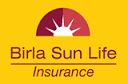 From April 2012 to June 2012Key Results AreaOrganization study Studied about Different Department in the company Finance Marketing, and HR Etc.SKILLSExcellent communication & Presentation Skill.Proficient with computer literate such as Microsoft Word, Power point and Internet, Advanced Excel.Able to do various other duties as assigned and as needed.Able to work independentlyStrong Sales and customer service skillsSelf-motivated and target oriented.Smart , well presented with a positive demeanorAbility to learn and develop new selling techniques through innovative technology channelEXTRA CURRICULAR ACTIVITIESActed as a coordinator during cultural activities.Class Representative in GraduationPERSONAL INFORMATIONLanguages known:	        ENGLISH HINDI GUJARATI ARABIC (Read & write)Date of Birth: 05-April-1987Driving Licences : Yes Nationality   : Indian Permanent Address : KALOL  Dist : Gandhinagar Gujarat